4	in accordance with Resolution 95 (Rev.WRC-07), to review the resolutions and recommendations of previous conferences with a view to their possible revision, replacement or abrogation;IntroductionThe review of Resolutions and Recommendations of previous Conferences is a standing agenda item. Based on membership proposals, WRC-19 shall conclude on whether there is a need for any modification or suppression of Resolutions or Recommendations from previous Conferences. CEPT reviewed Resolutions and Recommendations of previous conferences and concluded to make proposals for modification, suppression or reasoned decision to abstain from changes as follows.ProposalsARTICLE 5Frequency allocationsSection IV – Table of Frequency Allocations
(See No. 2.1)

MOD	EUR/16A18/15.134	The use of the bands 5 900-5 950 kHz, 7 300-7 350 kHz, 9 400-9 500 kHz, 11 600-11 650 kHz, 12 050-12 100 kHz, 13 570-13 600 kHz, 13 800-13 870 kHz, 15 600-15 800 kHz, 17 480-17 550 kHz and 18 900-19 020 kHz by the broadcasting service is subject to the application of the procedure of Article 12. Administrations are encouraged to use these bands to facilitate the introduction of digitally modulated emissions in accordance with the provisions of Resolution 517 (Rev.WRC-).     (WRC-)Reasons:	Resolution 517 was revised by WRC-15.MOD	EUR/16A18/25.516B	The following bands are identified for use by high-density applications in the fixed-satellite service:		17.3-17.7 GHz	(space-to-Earth) in Region 1,		18.3-19.3 GHz	(space-to-Earth) in Region 2,		19.7-20.2 GHz	(space-to-Earth) in all Regions,		39.5-40 GHz	(space-to-Earth) in Region 1,		40-40.5 GHz	(space-to-Earth) in all Regions,		40.5-42 GHz	(space-to-Earth) in Region 2,		47.5-47.9 GHz	(space-to-Earth) in Region 1,		48.2-48.54 GHz	(space-to-Earth) in Region 1,		49.44-50.2 GHz	(space-to-Earth) in Region 1,		and		27.5-27.82 GHz	(Earth-to-space) in Region 1,		28.35-28.45 GHz	(Earth-to-space) in Region 2,		28.45-28.94 GHz	(Earth-to-space) in all Regions,		28.94-29.1 GHz	(Earth-to-space) in Region 2 and 3,		29.25-29.46 GHz	(Earth-to-space) in Region 2,		29.46-30 GHz	(Earth-to-space) in all Regions,		48.2-50.2 GHz	(Earth-to-space) in Region 2.		This identification does not preclude the use of these bands by other fixed-satellite service applications or by other services to which these bands are allocated on a co-primary basis and does not establish priority in these Radio Regulations among users of the bands. Administrations should take this into account when considering regulatory provisions in relation to these bands. See Resolution 143 (WRC-)     (WRC-)Reasons:	Resolution 143 is proposed for modifications.ARTICLE 22Space services1Section II − Control of interference to geostationary-satellite systemsMOD	EUR/16A18/322.5CA		2)	The limits given in Tables 22-1A to 22-1E may be exceeded on the territory of any country whose administration has so agreed (see also Resolution 140   WRC-)).     (WRC-)Reasons:	Resolution 140 was revised by WRC-15.MOD	EUR/16A18/422.5K		8)	Administrations operating or planning to operate non-geostationary-satellite systems in the fixed-satellite service in the bands listed in Tables 22-1A to 22-1D of No. 22.5C will apply the provisions of Resolution 76  to ensure that the actual aggregate interference into geostationary fixed-satellite service and geostationary broadcasting-satellite service networks caused by such systems operating co-frequency in these frequency bands does not exceed the aggregate power levels shown in Tables 1A to 1D of Resolution 76  In the event that an administration operating a geostationary-satellite network in conformity with the Radio Regulations identifies equivalent power flux-density levels from non- geostationary-satellite systems in the fixed-satellite service which may be in excess of the aggregate limits contained in Tables 1A to 1D of Resolution 76 , the administrations responsible for the non-geostationary-satellite systems in the fixed-satellite service will apply the provisions contained in resolves 2 of Resolution 76 .     (WRC-)Reasons:	Resolution 76 was revised by WRC-15.ARTICLE 59Entry into force and provisional application
of the Radio Regulations    (WRC-12)MOD	EUR/16A18/559.14	–	the revised provisions for which other effective dates of application are stipulated in Resolution:		    (WRC-1)Reasons:	Objective reached by publication of Radio Regulations 2016.APPENDIX 11 (REV.WRC-03)System specifications for double-sideband (DSB), single-sideband (SSB) and digitally modulated emissions in the HF broadcasting servicePART C  –  Digital system     (WRC-03)1	System parametersMOD	EUR/16A18/61.1	Channel spacingThe initial spacing for digitally modulated emissions shall be 10 kHz. However, interleaved channels with a separation of 5 kHz may be used in accordance with the appropriate protection criteria appearing in Resolution 543 (WRC-), provided that the interleaved emission is not to the same geographical area as either of the emissions between which it is interleaved.Reasons:	Resolution 543 is to be revised by WRC-19.2	Emission characteristicsMOD	EUR/16A18/72.5	RF protection ratio valuesThe protection ratio values for analogue and digital emissions for co-channel and adjacent channel conditions shall be in accordance with Resolution 543 (WRC-) as provisional RF protection ratio values subject to revision or confirmation by a future competent conference.Reasons:	Resolution 543 is to be revised by WRC-19.SUP	EUR/16A18/8RESOLUTION 31 (WRC-15)Transitional measures for the elimination of advance publication filings 
by administrations for frequency assignments to satellite networks 
and systems subject to Section II of Article 9Reasons:	This Resolution has been implemented.MOD	EUR/16A18/9RESOLUTION 72 (Rev.WRC-)World and regional preparations for world radiocommunication conferencesThe World Radiocommunication Conference (, ),…further resolves to instruct the Director of the Radiocommunication Bureau…2	pursuant to Resolution ITU-R 2 of the of the Radiocommunication Assembly on the CPM, to assist in ensuring that overview presentations of the chapters of the CPM Report will be made by the CPM management at an early stage in the CPM session, as part of the regularly scheduled meetings, in order to help all participants understand the contents of the CPM Report;…Reasons:	Resolution ITU-R 2-5 was updated.MOD	EUR/16A18/10RESOLUTION 95 (Rev.WRC-)General review of the Resolutions and Recommendations of world administrative radio conferences and world radiocommunication conferencesThe World Radiocommunication Conference (, ),…resolves to invite future competent world radiocommunication conferences 1	to review the Resolutions and Recommendations of previous conferences that are related to the agenda of the Conference with a view to their possible revision, replacement or abrogation and to take appropriate action;2	to review the Resolutions and Recommendations of previous conferences that are not related to any agenda item of the Conference with a view to:–	abrogating those Resolutions and Recommendations that have served their purpose or have become no longer necessary;–	reviewing the need for those Resolutions and Recommendations, or parts thereof, requesting ITU-R studies on which no progress has been made during the last two periods between conferences;–	updating and modifying Resolutions and Recommendations, or parts thereof that have become out of date, and to correct obvious omissions, inconsistencies, ambiguities or editorial errors and effect any necessary alignment;	at the beginning of the onference, to determine which committee within the onference has the primary responsibility to review each of the Resolutions and Recommendations referred to in resolves 1 and 2 above,…invites administrationsto submit contributions on the implementation of this Resolution to CPM,invites the Conference Preparatory Meetingto include, in its Report, the results of the general review of the Resolutions and Recommendations of previous conferences, based on the contributions by administrations to CPM, in order to facilitate the follow-up by.Reasons:	Resolution 95 (Rev.WRC-07) relates to the review by a WRC of all Resolutions and Recommendations of previous conferences. Maintaining resolves 1 and 2 is necessary in order to ensure clear consistency of the scope of work under this Resolution, taking into account also that resolves 3 of Resolution 95 (Rev.WRC-07) invites a WRC to determine, at its beginning, which committee within the conference has the primary responsibility to review each of the Resolutions and Recommendations. 
A new resolves is also proposed in order to invite WRCs to include a standing agenda item which would consider the examination of Resolutions and Recommendations referred to in resolves 2 of Resolution 95 (Rev.WRC-07). This proposal allows providing a clear basis for standing agenda item 4 of WRCs.SUP	EUR/16A18/11RESOLUTION 99 (WRC-15)Provisional application of certain provisions of the Radio Regulations
as revised by the 2015 World Radiocommunication Conference 
and abrogation of certain Resolutions and RecommendationsReasons:	Objective reached with the publication of Radio Regulations 2016.MOD	EUR/16A18/12RESOLUTION 143 (Rev.WRC-)Guidelines for the implementation of high-density applications in the fixed-satellite service in frequency bands identified for these applicationsThe World Radiocommunication Conference (, ),…resolves…c)	take into account the relevant technical characteristics applicable to HDFSS, as identified by ITU-R Recommendations (e.g. Recommendations ITU-R S.524-9, ITU-R S.1594 and ITU-R S.1783);…Reasons:	Recommendations ITU-R S.524-9, ITU-R S.1594-0 and ITU-R S.1783-0 in force.MOD	EUR/16A18/13RESOLUTION 344 (Rev.WRC-)Management of the maritime identity numbering resourceThe World Radiocommunication Conference (),notinga)	that the installation of digital selective calling equipment  Inmarsat ship earth station equipment on ships participating in the Global Maritime Distress and Safety System (GMDSS) on a mandatory or voluntary basis requires the assignment of a unique nine-digit maritime mobile service identity (MMSI);b)	that such equipment offers the possibility to connect with public telecommunication networks;c)	that only mobile-satellite systems have been able to resolve the various billing, routeing, charging and signalling requirements needed to provide full two-way automatic connectivity between ships and the international public correspondence service;d)	)	that the automatic identification system (AIS) and its related systems require MMSI or other maritime identities;)	that radios capable of digital selective calling and intended to be used on non-SOLAS ships, require maritime identities;)	that the first three digits of a ship station MMSI form the maritime identification digits (MID), which denote the ship’s administration,consideringa)	that digital selective calling distress alerts require valid identities recognizable by search and rescue authorities in order to ensure a timely response;b)	that AIS and its related systems require valid identities recognizable by other ships and authorities for safety of navigation and search and rescue operations;c)	that Recommendation ITU-R M.585 contains guidance for the assignment and use of maritime identities, such as MMSIs and other maritime identities, recognizinga)	that even domestic ships which install the present generation of ship earth stations  will require the assignment of MMSI numbers from those numbers originally intended for ships communicating worldwide, further depleting the resource; b)	that mobile-satellite systems offering access to public telecommunication networks and participating in the GMDSS employ a free-form numbering system that need not include any part of the MMSI;c)	that future growth of AIS and its related systems will require further resources of MMSI and other maritime identities,noting furthera)	that ITU-R is solely responsible for managing the MMSI and MID numbering resources;b)	that ITU-R can monitor the status of the MMSI resource, through regular reviews of the spare capacity available within the MIDs already in use, and the availability of spare MIDs, taking account of regional variations,…Reasons:	This modification reflects developments of the satellite communication (e.g. Inmarsat-B service was discontinued as from 31 December 2016 and Inmarsat-M service discontinued on 31 December 2017) and the update of Recommendation ITU-R M. 585-7 removing a provision within the MMSI numbering scheme that set aside 3 trailing zeros for some categories of mobile satellite service systems participating in the GMDSS to facilitate the shore-to-ship routing of calls.MOD	EUR/16A18/14RESOLUTION 543 (WRC-)Provisional RF protection ratio values for analogue and digitally modulated emissions in the HF broadcasting serviceThe World Radiocommunication Conference (),…resolves1	that digital modulation in accordance with Resolution 517 (Rev.WRC-) may be used in any of the HF bands allocated to the broadcasting service; this accommodation has to be made with the appropriate amounts of protection given to both analogue and digital emissions as described in the Annex to this Resolution;…invites ITU-R1	to continue studies on digital techniques in HF broadcasting with the purpose to revise the RF protection ratio values for analogue and digitally modulated emissions in the HF broadcasting service as described in the Annex to this Resolution;2	…Reasons:	Resolution 517 was revised by WRC-15.
invites ITU-R 2 of Resolution 543 (WRC-03) is outdatedSUP	EUR/16A18/15RESOLUTION 556 (WRC-15)Conversion of all analogue assignments in the Appendices 30 and 30A 
Regions 1 and 3 Plan and List into digital assignmentsReasons:	This Resolution has been implemented.SUP	EUR/16A18/16RESOLUTION 641 (Rev.HFBC-87)Use of the frequency band 7 000-7 100 kHzReasons:	This Resolution has been implemented.MOD	EUR/16A18/17RESOLUTION 647 (Rev.WRC-)Radiocommunication aspects, including spectrum management guidelines, 
for early warning, disaster prediction, detection, mitigation and 
relief operations relating to emergencies and disastersThe World Radiocommunication Conference (),…recognizing furthera)	that ITU-R has developed a Handbook on Emergency and Disaster Relief as well as various Reports and Recommendations relating to emergency and disaster relief operations and radiocommunication resources;…Reasons:	Revision proposed by ITU-R Study Group (SG) 6.MOD	EUR/16A18/18RESOLUTION 731 (Rev.WRC-)Consideration of sharing and adjacent-band compatibility 
between passive and active services above 71 GHzThe World Radiocommunication Conference (),considering…h)	that interference criteria for passive sensors have been developed and are given in Recommendation ITU-R RS.;…Reasons:	Recommendation ITU-R RS.1029 was replaced by Recommendation ITU-R RS.2017.MOD	EUR/16A18/19RESOLUTION 748 (REV.WRC-)Compatibility between the aeronautical mobile (R) service and the fixed-satellite service (Earth-to-space) in the frequency band 5 091-5 150 MHzThe World Radiocommunication Conference (),…resolves…3	that, in part to meet the provisions of No. 4.10, the coordination distance with respect to stations in the FSS operating in the frequency band 5 091-5 150 MHz shall be based on ensuring that the signal received at the AM(R)S station from the FSS transmitter does not exceed −143 dB(W/MHz), where the required basic transmission loss shall be determined using the methods described in Recommendations ITU-R P.525-and ITU-R P.526-,…Reasons:	Recommendations ITU-R P.525 and ITU-R P.526 have been revised.SUP	EUR/16A18/20RESOLUTION 809 (WRC-15)Agenda for the 2019 World Radiocommunication ConferenceReasons:	Objective was reached.SUP	EUR/16A18/21RESOLUTION 810 (WRC-15)Preliminary agenda for the 2023 World Radiocommunication ConferenceReasons:	This Resolution will be replaced by a new ResolutionMOD	EUR/16A18/22RECOMMENDATION 316 (Rev.)Use of ship earth stations within harbours and other waters 
under national jurisdictionThe World Radio Conference (, ),recognizingthat permitting the use of ship earth stations within harbours and other waters under national jurisdiction belongs to the sovereign right of countries concerned,recallingthat ,consideringa)	that the maritime mobile-satellite service, which is at present in operation worldwide, has improved maritime communications greatly and has contributed much to the safety and efficiency of ship navigation, and that fostering and developing the use of that service in future will contribute further to their improvement;b)	that the maritime mobile-satellite service play an important role in the Global Maritime Distress and Safety System (GMDSS);recommendsthat all administrations should permit, to the extent possible, ship earth stations to operate within harbours and other waters under national jurisdiction, in the frequency bandsReasons:	The Recommendation is updated to reflect development regarding systems which operate in GMDSS.  Removing references to specific frequency bands allows expanding the scope of the Recommendation to all satellite systems that are included or which may be included in the GMDSS in the future. This will allow avoiding re-reviewing of the Recommendation in the future when new satellite systems used for the GMDSS appear. SUP	EUR/16A18/23RESOLUTION 33 (Rev.WRC-15)Bringing into use of space stations in the broadcasting-satellite service, 
prior to the entry into force of agreements and associated plans for the broadcasting-satellite serviceReasons:	This Resolution can be deleted as the processing of filings under this Resolution was completed prior to WRC-07.ARTICLE 5Frequency allocationsSection IV – Table of Frequency Allocations
(See No. 2.1)

MOD	EUR/16A18/245.396	errestrial broadcasting stations shall be subject to bilateral coordination with neighbouring countries prior to their bringing into use.Reasons:	Consequential to the suppression of Resolution 33 (Rev. WRC-15).MOD	EUR/16A18/25ARTICLE 9Procedure for effecting coordination with or obtaining agreement of other administrations1, 2, 3, 4, 5, 6, 7, 9    (WRC-)Reasons:	Consequential to the suppression of Resolution 33 (Rev. WRC-15).SUP	EUR/16A18/268 	A.9.7	See also Resolution 33 (Rev.WRC-03)***.     (WRC-03)		***	Note by the Secretariat: This Resolution was revised by WRC-15.Reasons:	Consequential to the suppression of Resolution 33 (Rev. WRC-15).MOD	EUR/16A18/27ARTICLE 11Notification and recording of frequency 
assignments1, 2, 3, 4, 5, 7, 8    (WRC-1)Reasons:	Consequential to the suppression of Resolution 33 (Rev. WRC-15).SUP	EUR/16A18/286 	A.11.5	See also Resolution 33 (Rev.WRC-03)***.     (WRC-03)		***	Note by the Secretariat: This Resolution was revised by WRC-15.Reasons:	Consequential to the suppression of Resolution 33 (Rev. WRC-15).APPENDIX 30 (REV.WRC-15)Provisions for all services and associated Plans and List for
the broadcasting-satellite service in the frequency bands
11.7-12.2 GHz (in Region 3), 11.7-12.5 GHz (in Region 1)
         and 12.2-12.7 GHz (in Region 2)    (WRC-03)ARTICLE  4     (Rev.WRC-15)Procedures for modifications to the Region 2 Plan or 
for additional uses in Regions 1 and 34.2	Provisions applicable to Region 2MOD	EUR/16A18/294.2.3	An administration proposing a modification to the characteristics of a frequency assignment in conformity with the Region 2 Plan, or the inclusion of a new frequency assignment in that Plan, shall seek the agreement of those administrations:…f )	having a frequency assignment to a space station in the broadcasting-satellite service in the band 12.5-12.7 GHz in Region 3 with a necessary bandwidth, any portion of which falls within the necessary bandwidth of the proposed assignment, and:–	which is recorded in the Master Register; or–	for which complete coordination information has been received by the Bureau for coordination under No. 9.7 or under § 7.1 of Article 7;…Reasons:	Consequential to the suppression of Resolution 33 (Rev. WRC-15).ARTICLE  7     (Rev.WRC-03)Coordination, notification and recording in the Master International 
Frequency Register of frequency assignments to stations in the fixed-satellite service (space-to-Earth) in the bands 11.7-12.2 GHz (in Region 2),
12.2-12.7 GHz (in Region 3) and 12.5-12.7 GHz (in Region 1), and to stations 
in the broadcasting-satellite service in the band 12.5-12.7 GHz (in Region 3) 
when frequency assignments to broadcasting-satellite stations in
the bands 11.7-12.5 GHz in Region 1, 12.2-12.7 GHz in Region 2
and 11.7-12.2 GHz in Region 3 are involvedMOD	EUR/16A18/307.1	The provisions of No. 9.7 and the associated provisions under Articles 9 and 11 are applicable in respect of frequency assignments to broadcasting-satellite stations in the bands 11.7-12.5 GHz in Region 1, 12.2-12.7 GHz in Region 2 and 11.7-12.2 GHz in Region 3:a)	to transmitting space stations in the fixed-satellite service in the bands 11.7-12.2 GHz (in Region 2), 12.2-12.7 GHz (in Region 3) and 12.5-12.7 GHz (in Region 1); and b)	to transmitting space stations in the broadcasting-satellite service in the band 12.5-12.7 GHz (in Region 3).Reasons:	Consequential to the suppression of Resolution 33 (Rev. WRC-15).APPENDIX 30A (REV.WRC-15)Provisions and associated Plans and List for feeder links for the broadcasting-satellite service (11.7-12.5 GHz in Region 1, 12.2-12.7 GHz
in Region 2 and 11.7-12.2 GHz in Region 3) in the frequency bands
14.5-14.8 GHz and 17.3-18.1 GHz in Regions 1 and 3,
and 17.3-17.8 GHz in Region 2     (WRC-03)ARTICLE 7     (Rev.WRC-15)Coordination, notification and recording in the Master International 
Frequency Register of frequency assignments to stations in the fixed-satellite service (space-to-Earth) in Region 1 in the frequency band 17.3-18.1 GHz and 
in Regions 2 and 3 in the frequency band 17.7-18.1 GHz, to stations in the fixed-satellite service (Earth-to-space) in Region 2 in the frequency band 17.8-18.1 GHz, to stations in the fixed-satellite service (Earth-to-space) in countries listed in Resolution 163 (WRC-15) in the frequency band 14.5-14.75 GHz and in countries listed in Resolution 164 (WRC-15) in the frequency band 14.5-14.8 GHz where those stations are not for feeder links for the broadcasting-satellite service, and to stations in the broadcasting-satellite service in Region 2 in the frequency band 17.3-17.8 GHz when frequency assignments to feeder links for broadcasting-satellite stations in the frequency bands 14.5-14.8 GHz and 17.3-18.1 GHz  in Regions 1 and 3 or 
in the band 17.3-17.8 GHz in Region 2 are involvedSection I – Coordination of transmitting space or earth stations in the fixed-satellite 
service or transmitting space stations in the broadcasting-satellite service
with assignments to broadcasting-satellite service feeder linksMOD	EUR/16A18/317.1	The provisions of No. 9.7 and the associated provisions under Articles 9 and 11 are applicable to transmitting space stations in the fixed-satellite service in Region 1 in the frequency band 17.3-18.1 GHz, to transmitting space stations in the fixed-satellite service in Regions 2 and 3 in the frequency band 17.7-18.1 GHz, to transmitting earth stations in the fixed-satellite service in Region 2 in the frequency band 17.8-18.1 GHz, to transmitting earth stations in the fixed-satellite service in countries listed in Resolution 163 (WRC-15) in the frequency band 14.5-14.75 GHz and in countries listed in Resolution 164 (WRC-15) in the frequency band 14.5-14.8 GHz where those stations are not for feeder links for the broadcasting-satellite service, and to transmitting space stations in the broadcasting-satellite service in Region 2 in the frequency band 17.3-17.8 GHz.     (WRC-1)Reasons:	Consequential to the suppression of Resolution 33 (Rev. WRC-15).MOD	EUR/16A18/32RESOLUTION 34 (Rev.WRC-)Establishment of the broadcasting-satellite service in Region 3 
in the 12.5-12.75 GHz frequency band and sharing with space and 
terrestrial services in Regions 1, 2 and 3The World Radiocommunication Conference (, 201),…resolves1	that, until such time as a plan may be established for the broadcasting-satellite service in the frequency band 12.5-12.75 GHz in Region 3, the relevant provisions of Article 9shall continue to apply to the coordination between stations in the broadcasting-satellite service in Region 3 and:a)	space stations in the broadcasting-satellite and fixed-satellite services in Regions 1, 2 and 3;b)	terrestrial stations in Regions 1, 2 and 3;…Reasons:	Consequential to the suppression of Resolution 33 (Rev. WRC-15).MOD	EUR/16A18/33RESOLUTION 42 (Rev.WRC-)Use of interim systems in Region 2 in the broadcasting-satellite and
fixed-satellite (feeder-link) services in Region 2 for the frequency bands
covered by Appendices 30 and 30AThe World Radiocommunication Conference (, 201),…ANNEX TO RESOLUTION 42 (Rev.WRC-)1	An administration or a group of administrations in Region 2 may, after successful application of the procedure contained in this Annex and with the agreement of the affected administrations, use an interim system during a specified period not exceeding ten years in order:…5	Administrations are considered to be affected as follows:5.1	For an interim system in the broadcasting-satellite service…f)	an administration of Region 3 is considered to be affected if it has a frequency assignment to a space station in the broadcasting-satellite service in the frequency band 12.5-12.7 GHz with a necessary bandwidth any portion of which falls within the necessary bandwidth of the proposed assignment, and which:–	is recorded in the Master Register; or–	has been coordinated or is being coordinated under the provisions of Articles 9 to 14; or–	appears in a Region 3 Plan to be adopted at a future radiocommunication conference, taking account of modifications which may be introduced subsequently in accordance with the Final Acts of that conference,	and the limits of § 3, Annex 1 to Appendix 30 are exceeded.…Reasons:	Consequential to the suppression of Resolution 33 (Rev. WRC-15).MOD	EUR/16A18/34RESOLUTION 491 (Rev.WRC-1)Administrative due diligence applicable to some 
satellite radiocommunication servicesThe World Radiocommunication Conference (, 201),…ANNEX 1 TO RESOLUTION 49 (Rev.WRC-)1	Any satellite network or satellite system of the fixed-satellite service, mobile-satellite service or broadcasting-satellite service with frequency assignments that are subject to coordination under Nos. 9.7, 9.11, 9.12, 9.12A and 9.13 shall be subject to these procedures.…Reasons:	Consequential to the suppression of Resolution 33 (Rev. WRC-15).MOD	EUR/16A18/35RESOLUTION 507 (Rev.WRC-)Establishment of agreements and associated plans for 
the broadcasting-satellite service1The World Radiocommunication Conference (, 201),…resolves1	that stations in the broadcasting-satellite service shall be established and operated in accordance with agreements and associated plans adopted by world or regional radiocommunication conferences, as the case may be, in which all the administrations concerned and the administrations whose services are liable to be affected may participate;2	that during the period before the entry into force of such agreements and associated plans the administrations and the Radiocommunication Bureau shall apply the procedure contained in ,…Reasons:	Consequential to the suppression of Resolution 33 (Rev. WRC-15).MOD	EUR/16A18/36RESOLUTION 528 (Rev.WRC-)Introduction of the broadcasting-satellite service (sound) systems and complementary terrestrial broadcasting in the frequency bands allocated to these services within the range 1-3 GHzThe World Radiocommunication Conference (, 201),…resolves…3	that in the interim period, broadcasting-satellite systems may only be introduced within the upper 25 MHz of the appropriate frequency band in accordance with the procedures contained in Articles 9 to 14, as appropriate. The complementary terrestrial service may be introduced during this interim period subject to coordination with administrations whose services may be affected;…Reasons:	Consequential to the suppression of Resolution 33 (Rev. WRC-15).MOD	EUR/16A18/37RESOLUTION 85 (WRC-)Application of Article 22 of the Radio Regulations to the protection of geostationary fixed-satellite service and broadcasting-satellite service networks from non-geostationary fixed-satellite service systemsThe World Radiocommunication Conference (, 20),consideringa)	that WRC-2000 adopted, in Article 22, single-entry limits applicable to non-geostationary (non-GSO) fixed-satellite service (FSS) systems in certain parts of the frequency range 10.7-30 GHz to protect geostationary-satellite (GSO) networks operating in the same frequency bands;b)	that, taking into account Nos. 22.5H and 22.5I, wherever the limits referred to in considering a) are exceeded by a non-GSO FSS system to which the limits apply without the agreement of the concerned administrations, this constitutes a violation of the obligations under No. 22.2;c)	that ITU-R developed Recommendation ITU-R S.1503 to provide a functional description to be used in developing software for determining the conformity of non-GSO FSS with limits contained in Article 22;)	that there is currently software available to the Radiocommunication Bureau ;f)	thatresolves1	that, the notifying administration shall send to the Bureau a commitment that the system complies with the limits given in Tables 22-1A, 22-1B, 22-1C, 22-1D, 22-1E, 22-2 and 22-3 ;2	that the Bureau shall issue a qualified favourable finding under No. 9.35 with respect to the limits contained in Tables 22-1A, 22-1B, 22-1C, 22-1D, 22-1E, 22-2 and 22-3, if resolves 1 is satisfied, otherwise the non-GSO FSS system will receive a definitive unfavourable finding;	that the Bureau shall determine coordination requirements between GSO FSS earth stations and non-GSO FSS systems under Nos. 9.7A and 9.7B based on bandwidth overlap, and GSO FSS earth station antenna maximum isotropic gain, G/T and emission bandwidth;	that ,Reasons:	This Resolution is modified because although the Bureau now has software to assess non-GSO satellite networks’ compliance with the epfd limits, that software may not properly characterise all non-GSO systems.SUP	EUR/16A18/38RESOLUTION 555 (rev.WRC-15)Additional regulatory provisions for broadcasting-satellite service 
networks in the frequency band 21.4-22 GHz in Regions 1 and 3 for 
the enhancement of equitable access to this frequency bandReasons:	This Resolution is not needed anymore.World Radiocommunication Conference (WRC-19)
Sharm el-Sheikh, Egypt, 28 October – 22 November 2019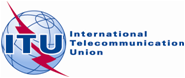 CPG(19)143 ANNEX VIII-18R1PLENARY MEETINGAddendum 18 to
Document 16-E25 June 2019Original: EnglishEuropean Common ProposalsEuropean Common ProposalsProposals for the work of the conferenceProposals for the work of the conferenceAgenda item 4Agenda item 4